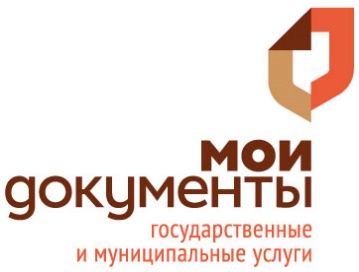 ПРЕСС-РЕЛИЗ                                                                                                                 30.10.2017Налогоплательшиков приглашают в МФЦПермякам помогут разобраться в налоговом законодательстве.С 30 октября и до конца года специалисты управления Федеральной налоговой службы по Пермскому краю будут отвечать на вопросы граждан в 5 многофункциональных центрах Перми, а также филиалах «Березниковский», «Добрянский», «Краснокамский», «Соликамский-2» и «Чайковский».Посетители смогут проконсультироваться по действующему налоговому законодательству, порядку исчисления налогов физических лиц. Специалисты расскажут какие налоги физические лица должны уплатить до 1 декабря 2017 года, почему важно уведомить инспекцию о своем имуществе и как поступить, если налоговое уведомление не пришло.Стоит отметить, что услуги Федеральной налоговой службы по Пермскому краю входят в ТОП наиболее популярных услуг, оказываемых на площадках многофункциональных центров. С начала года специалистами МФЦ принято более 20 тысяч пакетов документов. Перечень видов услуг УФНС, оказываемых через центры «Мои документы», постоянно расширяется. В сентябре между ведомствами заключено дополнительное соглашение о предоставлении 8 новых услуг, в число которых входит услуга «Направление в налоговый орган налоговых деклараций по налогу на доходы физических лиц по форме 3-НДФЛ». Подать декларацию в МФЦ пермяки смогут уже с 1 декабря 2017 года. С 30 октября по 29 декабря консультацию от сотрудников УФНС можно будет получить в следующих филиалах многофункционального центра:филиал «Центральный-2», г. Пермь, ул. Куйбышева,9;филиал «Индустриальный-2», г. Пермь, ул. 9 мая, 3;филиал «Мотовилихинский», г. Пермь, ул. Уральская, 47а;филиал «Орджоникидзевский», г. Пермь, ул. Коспашская, 12;филиал «Свердловский», г. Пермь, ул. Лодыгина, 28;филиал «Березниковский», г. Пермь, ул. К. Маркса, 37;филиал «Добрянский», г. Добрянка, ул. 8 Марта,13филиал «Краснокамский», г. Краснокамск, ул. Коммунальная, 23;филиал «Соликамский-2», г. Соликамск, ул. Северная,53;филиал «Чайковский», г. Чайковский, ул. Декабристов,9. Посетителей ждут в рабочие дни (в понедельника по пятницу). 